Swim to the Sea Registration FormYour DetailsPlease explain any relevant swim experience.Please detail any medical information including any carry-on medication. Emergency Contact Data ConsentAge UK Devon will collect and store your information securely on our database. We will not share your details with any other organisation, or individual, without your express permission. Exceptions to this will only occur where there is a legal requirement to share information, or a concern for the safety of an individual or the public.Your personal information will only be used in accordance with our privacy policy which can be found at www.ageuk.org.uk/devon/privacy-policy. Do you give permission for Age UK Devon to store your personal data on their database?From time to time, Age UK Devon would like to send you promotional materials, updates about our services, and other marketing communications that we believe may be of interest to you. Please indicate below how you would prefer to be contacted. You can opt-out of these communications at any time by contacting us. I give permission to be contacted by:Photography/ Film ConsentWe would like to take photos/film and/or comments of you as a record of the activity and for promotional purposes. These images may appear on our website, social media, email newsletters, in our printed materials produced for promotional purposes including leaflets, posters and adverts, in materials sent out to the media, or in reports to funding bodies. Conditions of use We will not use the photographs/film for any other purposes than those mentioned above. We will not include your personal data on any marketing/promotional materials. Copyright of photographs taken will remain with Age UK Devon.  Do you give us permission to photograph or film you?  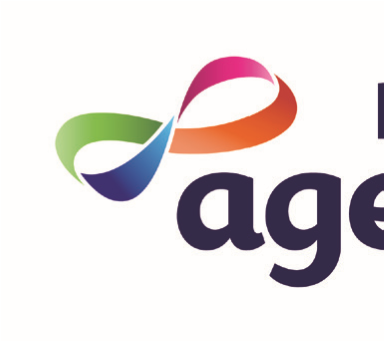 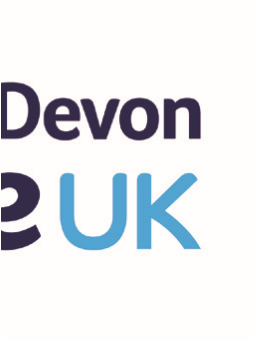 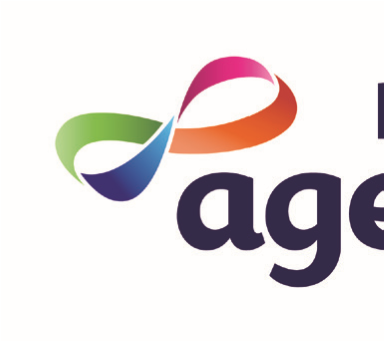 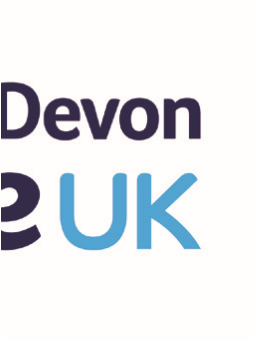 First NameSurnameAddressContact Number(s)EmailDate of Birth Name Contact NumberRelationshipYesNoEmailPhoneNoneYesNoSignatureDate